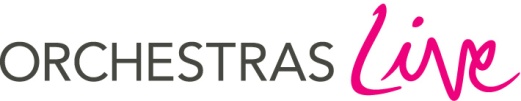 FINANCIAL INFORMATION AND CLAIM FORM 2019-20 (if evaluation submitted online)Please give the final statement for the project, as follows:Estimated value of in-kind contributions (if applicable)FUNDINGPlease note that allocations are in the form of a grant, which does not attract VAT, and these funds are only payable if this project has made a financial loss.* Please note that these fund allocations are a guarantee against loss for this project. 
PAYMENT DETAILSPlease return this form and invoices to tom@orchestraslive.org.uk Project/Event:Lead Partner:Orchestra:Project Date:Income (excluding OL)£Expenditure£Ticket SalesArtistic Fees: ConcertsProgramme SalesArtistic Fees: ProjectsAdvertising IncomeMusic Hire / Piano Hire/tuningSponsorship Income
(Name): PRS FeesSponsorship Income
(Name): Venue HireTrusts/Foundations Grant Income(Name): Digital (incl digital marketing costs)Trusts/Foundations Grant Income(Name): Other MarketingTrusts/Foundations Grant Income(Name): Management & Staffing CostsOther public funding (please specify):Overheads Other public funding (please specify):Other costs (please specify):
TOTAL INCOMETOTAL EXPENDITUREDEFICIT (total income – total expenditure):DEFICIT (total income – total expenditure):AmountAmountDetails (e.g. management, staff time, venue hire etc)££Name of Partner that has Partnership Agreement with OLName of Partner that has Partnership Agreement with OLAllocationAllocationPartnership Fund£Partnership Fund£Programme Funding from Orchestras LiveProgramme Funding from Orchestras LiveProgramme Funding from Orchestras Live£CLAIM AMOUNT*£BACS DetailsBACS DetailsAccount NameBACS DetailsBACS DetailsAccount No.Sort CodeSort CodeEmail address for notification of BACS payment:Email address for notification of BACS payment:Email address for notification of BACS payment:Email address for notification of BACS payment:OR Cheque DetailsOR Cheque DetailsCheque payable to:OR Cheque DetailsOR Cheque DetailsSend to:NameDateDateSigned